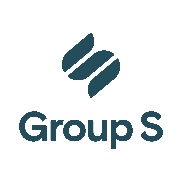 Voorafgaandelijke kennisgeving aan de werknemers die tijdelijk werkloos worden gesteld wegens overmacht ingevolge de COVID-19-epidemieFirma:      R.S.Z nummer: 
straat:  nr.  
postnr.:  plaats: 
optredend als gevolmachtigde van de werkgever : 
Aard van de bedrijvigheid:Paritair comité nr.:In toepassing  van artikel 11 van het Bijzondere-machtenbesluit nr. 37 van 24 juni 2020 wordt  aan  de werknemers van de firma, waarvan de lijst in bijlage, medegedeeld:dat met ingang van   tot en met  de arbeid  volledig  wordt geschorst.dat met ingang van  tot en met  de volgende regeling van gedeeltelijke arbeid wordt ingevoerd: Hoe moet u tijdelijke werkloosheidsuitkeringen aanvragen?U moet een vereenvoudigd formulier C3.2-WERKNEMER-CORONA indienen bij uw uitbetalingsinstelling (vakbond of Hulpkas voor Werkloosheidsuitkeringen) en dit uiterlijk op het einde van de tweede maand die volgt op de maand van tijdelijke werkloosheid. Opmerking: werd u tijdens de voorbije maanden reeds tijdelijk werkloos gesteld wegens overmacht ingevolge de COVID-19-epidemie en heeft u bijgevolg reeds een vereenvoudigd formulier C3.2-WERKNEMER-CORONA ingediend bij uw uitbetalingsinstelling, dan moet u dit niet nogmaals doen. Het betreft immers een eenmalige aanvraag. Dit document kan via de website van de RVA gedownload worden. U kan dit document ook opvragen bij uw vakbond waar u aangesloten bent. Bent u niet bij een vakbond aangesloten, dan kan u gebruik maken van het online aanvraagformulier op de website van de Hulpkas voor Werkloosheidsuitkeringen: https://www.hvw-capac.fgov.be/nl/hoe-doe-ik-een-vereenvoudigde-aanvraag-tijdelijke-werkloosheid.Nadat u het formulier C3.2-WERKNEMER-CORONA heeft ingediend bij uw uitbetalingsinstelling, zal uw werkgever zo snel mogelijk een "Aangifte Sociaal Risico 5" overmaken aan de uitbetalingsinstelling. U hoeft zelf niet in het bezit te zijn van een maandelijkse controlekaart en deze dus ook niet indienen bij uw uitbetalingsinstelling op het einde van de maand.Uw uitbetalingsinstelling betaalt uw maandelijkse uitkeringen uit op basis van een maandelijkse aangifte van de werkgever en maakt de uitgave over aan de RVA, die ze zal verifiëren en al dan niet goedkeuren.Naam en handtekening werkgever Bijlage aan de kennisgeving: lijst van werknemers die tijdelijk werkloos worden gesteld Naam en voornaam Totaal aantal dagen tijdelijke werkloosheid tijdens de in de kennisgeving voorziene periodeTotaal aantal arbeidsdagen tijdens de in de kennisgeving voorziene periode